Akcesoria do parasoli ogrodowych - czym są?Jakie akcesoria do parasoli ogrodowych wybrać, by móc dostosować swój parasol do stylistyki ogrodu.Akcesoria do parasoli ogrodowych - jakie można dostać?Akcesoria do parasoli ogrodowych mogą być różnorakie. Z jednej strony może być to poszycie parasola, które sprawi, że parasol będzie bardziej pasował do Twoich indywidualnych preferencji. Z drugiej strony akcesoria do parasoli ogrodowych mogą być technicznym sprzętem, który pomoże naprawić drobne uszkodzenia.Czy w ogóle są potrzebne?Warto zaopatrzyć się w taki sprzęt, by w razie awarii móc szybko zadziałać. Warto zakupić je razem z parasolem ogrodowym, co daje gwarancję szybkiej naprawy awarii, bez konieczności rezygnowania z przyjemnego siedzenia pod parasolem ogrodowym. W ofercie znajdują się m. in. korbki pasujące do modeli takich jak: Ibiza 3,5 m i 4,2 m oraz Rio 3x3 m i 2,5x2,5 m.Z czego wykonane są akcesoria do parasoli ogrodowych?Co ważne, wysokiej jakości materiały sprawiają, że parasol jak i akcesoria do parasoli ogrodowych są trwałe i solidne. W ofercie znajdują się również rotatory, które po pewnym czasie mogą się uszkodzić. Wówczas utrudnione będzie przesuwanie stelaża parasola i osłanianie się z każdej strony. Wtedy właśnie przyda się rortator na wymianę!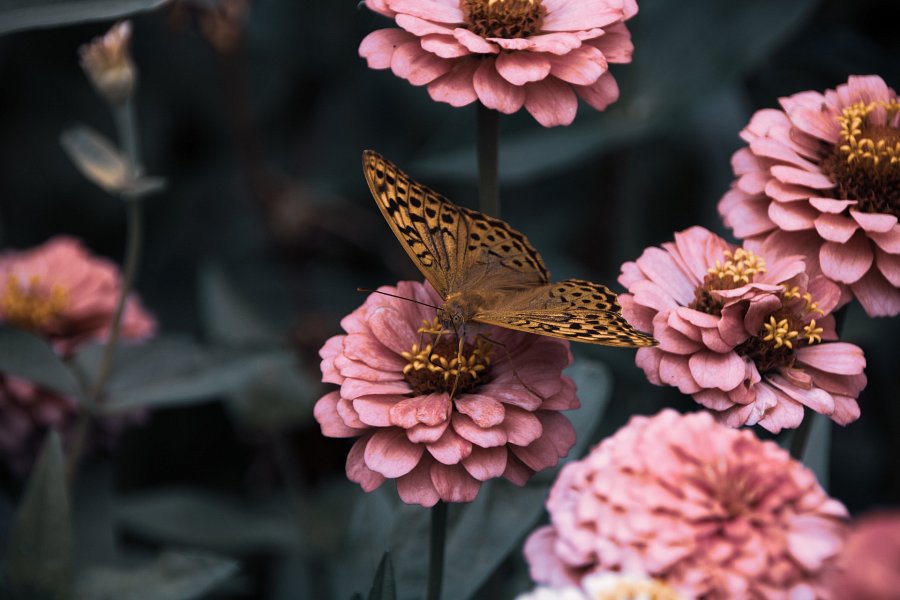 